Отчето реализации муниципальной программы «Культура Всеволожского муниципального района Ленинградской областина 2019-2022 годы»(наименование муниципальной программы)за 2020 годНормативно-правовой акт об утверждении муниципальной программы, нормативно-правовые акты о внесении изменений в муниципальную программу – Постановление администрации МО «Всеволожский муниципальный район» ЛО от 13.12.2018 №3706 «Об утверждении муниципальной программы «Культура Всеволожского муниципального района Ленинградской области 2019-2022 годы», Список изменяющих документов: Постановление администрации № 301  от 06.02.2020, Постановление администрации № 1090 от 02.04.2020, Постановление администрации № 2820 от 08.09.2020, Постановление администрации № 3919 от 19.11.2020.Цели и задачи муниципальной программы: 	Целью муниципальной программы является создание условий для реализации стратегической роли культуры и искусства как духовно-нравственного основания развития личности, фактора обеспечения социальной стабильности и консолидации общества, развитие культуры и искусства в МО «Всеволожский муниципальный район» ЛО.		В рамках программы действовали подпрограммы: «Наша библиотека», «Народное творчество» и «Искусство». 	В 2020 году программы реализовывалась по основным мероприятиям:- развитие и модернизация библиотек;- создание условий для организации досуга, развитие местного традиционного народного художественного творчества, сохранения, возрождения и развития народных художественных промыслов;-  поддержка дополнительного образования в сфере культуры;- развитие инфраструктуры и системы управления в сферах культуры и искусства.	В реализации программ участвуют учреждения культуры и искусства Всеволожского района, подведомственные отделу культуры. Исполнение показателей (индикаторов) муниципальной программы:  Подпрограмма «Наша библиотека»:	Основной целью подпрограммы является повышение обеспеченности населения Всеволожского района услугами библиотек и приобщение населения Всеволожского района к чтению.В 2020 году библиотечное обслуживание во Всеволожском районе осуществляли  28 библиотек.Книжный фонд МКУ «Всеволожская межпоселенческая библиотека» составил  306,7 тыс. экземпляров, количество читателей 21,2 тыс. человек, посещаемость – 135,8 тыс., книговыдача – 367,4 тыс. экземпляров, списано за отчетный год 9323 экземпляров книг, поступило – 16 739 экземпляра книг.Всего на содержание библиотек и организацию библиотечного обслуживания населения в 2020 году из бюджетов поселений и района было выделено 34 041,2 тыс. рублей, в том числе:- из бюджета МО «Всеволожский муниципальный район» ЛО–6915,2 тыс. рублей.- из местного бюджета поселений Всеволожского муниципального района на содержание библиотек городских и сельских поселений (иные межбюджетные трансферты) израсходовано – 9703,0 тыс. рублей. 	Исполнение показателей (индикаторов) муниципальной подпрограммы: Исполнение мероприятий подпрограммыОценка эффективности реализации подпрограммы:Анализ эффективности реализации проводится на основе оценки:Степени достижения целей и решения задач муниципальной подпрограммы в целом путем сопоставления фактически достигнутых значений целевых показателей (индикаторов) подпрограммы и их плановых значений, по формуле:Сд = ∑ Сдn/NСдn = Зф /Зп * 100%Сд - степень достижения целей (решения задач);N - количество показателей (индикаторов);Сдn - степень достижения значения конкретного показателя;Зф - фактическое значение целевого показателя (индикатора) муниципальной подпрограммы;Зп - плановое значение целевого показателя (индикатора) муниципальной подпрограммы (для целевых показателей (индикаторов).Сд1=838/1530*100=54,8Сд2=301,6/295*100=102,2Сд = (54,8+102,2)/2=78,5	2. Степени соответствия запланированному уровню затрат и эффективности использования средств местного бюджета и иных источников ресурсного обеспечения муниципальной программы (подпрограммы) путем сопоставления фактических и плановых объемов финансирования программы (подпрограммы) 
по формуле:Уф = Фф / Фп * 100%,где:Уф - уровень финансирования реализации основных мероприятий муниципальной программы (подпрограммы);Фф - фактический объем финансовых ресурсов, направленный 
на реализацию мероприятий муниципальной программы (подпрограммы);Фп - плановый объем финансовых ресурсов на реализацию муниципальной программы (подпрограммы) на соответствующий отчетный период.34 041 200/34 041 500*100=100,0	3. Степени реализации мероприятий программы (подпрограммы) 
на основе сопоставления запланированных и фактически выполненных мероприятий по формуле:М = Мф / Мп * 100%,- где:- М - реализация мероприятий программы (подпрограммы);- Мф - количество фактически исполненных мероприятий подпрограммы;- Мп - количество запланированных мероприятий подпрограммы.* расчет показателя по подпрограмме «Наша библиотека»:3/3*100=100Для определения уровня эффективности подпрограммы показатели оценки суммируются с учетом применения взвешенных коэффициентов к каждому показателю:для Сд  - 0,5;для Уф - 0,2;для М - 0,3;  78,5*0,5+  100,0*0,2+100*0,3=39,3+20+30= 89,3 %Эффективность подпрограммы составляет 89,3%. Таким образом подпрограмма, считается реализованной с удовлетворительным уровнем.Подпрограмма «Народное творчество»	Одним из основных механизмов обеспечения реализации государственной и муниципальной политики в сфере культуры на территории Всеволожского муниципального района, направленной на сохранение и развитие традиционной народной культуры и самодеятельного творчества, является сеть учреждений культурно-досугового типа.Учреждения культурно-досугового типа удовлетворяют широкий диапазон запросов и нужд населения в сфере культуры, обеспечивают преемственность поколений в сохранении национальных культурных традиций, несут большую просветительскую и воспитательную миссию.Одним из главных показателей работы культурно-досуговых учреждений является создание и развитие коллективов художественной самодеятельности, проведение для населения различных мероприятий. Наиболее яркой 
и привлекательной формой проявления народного творчества являются фестивали и праздники народного творчества.Исполнение показателей (индикаторов) муниципальной подпрограммы: Исполнение мероприятий подпрограммыОценка эффективности реализации подпрограммы:Анализ эффективности реализации проводится на основе оценки:	1.Степени достижения целей и решения задач муниципальной подпрограммы в целом путем сопоставления фактически достигнутых значений целевых показателей (индикаторов) подпрограммы и их плановых значений, по формуле:Сд = ∑ Сдn/NСдn = Зф /Зп * 100%Сд - степень достижения целей (решения задач);N - количество показателей (индикаторов);Сдn - степень достижения значения конкретного показателя;Зф - фактическое значение целевого показателя (индикатора) муниципальной подпрограммы;Зп - плановое значение целевого показателя (индикатора) муниципальной подпрограммы (для целевых показателей (индикаторов).Сд1=35/47,5*100=73,7Сд = 73,7/1=73,7	2. Степени соответствия запланированному уровню затрат и эффективности использования средств местного бюджета и иных источников ресурсного обеспечения муниципальной программы (подпрограммы) путем сопоставления фактических и плановых объемов финансирования программы (подпрограммы) 
по формуле:Уф = Фф / Фп * 100%,где:Уф - уровень финансирования реализации основных мероприятий муниципальной программы (подпрограммы);Фф - фактический объем финансовых ресурсов, направленный 
на реализацию мероприятий муниципальной программы (подпрограммы);Фп - плановый объем финансовых ресурсов на реализацию муниципальной программы (подпрограммы) на соответствующий отчетный период.82 552 306/98 945 900*100= 83,4	3. Степени реализации мероприятий программы (подпрограммы) 
на основе сопоставления запланированных и фактически выполненных мероприятий по формуле:М = Мф / Мп * 100%,- где:- М - реализация мероприятий программы (подпрограммы);- Мф - количество фактически исполненных мероприятий подпрограммы;- Мп - количество запланированных мероприятий подпрограммы.* расчет показателя по подпрограмме «Народное творчество»:2/2*100=100Для определения уровня эффективности подпрограммы показатели оценки суммируются с учетом применения взвешенных коэффициентов к каждому показателю:для Сд  - 0,5;для Уф - 0,2;для М - 0,3;73,7*0,5+  83,4*0,2+100*0,3=36,9+16,7+30=   83,6 %Эффективность подпрограммы составляет 83,6%. Таким образом подпрограмма, считается реализованной с удовлетворительным уровнем.Подпрограмма «Искусство».В рамках подпрограммы «Искусство» муниципальной программы «Культура Всеволожского района Ленинградской области на 2019-2024 годы», проводятся более 60 мероприятий, направленных на повышение исполнительского уровня и мастерства учащихся, поддержку юных дарований, повышение квалификации и переподготовку преподавательских кадров, укрепление материально-технической базы детских школ искусств.В отчетном году практически все районные конкурсные мероприятия в области повышения исполнительского мастерства обучающихся были проведены в онлайн формате. Несмотря на сложную эпидемиологическую обстановку, более 3,5 тысяч обучающихся школ искусств приняли участие в 628 творческих  международных, всероссийских, региональных и районных конкурсах и фестивалях, из них 2 147 обучающихся стали лауреатами конкурсов и фестивалей.Исполнение показателей (индикаторов) муниципальной подпрограммы: Исполнение мероприятий подпрограммыОценка эффективности реализации подпрограммы:Анализ эффективности реализации проводится на основе оценки:1.Степени достижения целей и решения задач муниципальной подпрограммы в целом путем сопоставления фактически достигнутых значений целевых показателей (индикаторов) подпрограммы и их плановых значений, по формуле:Сд = ∑ Сдn/NСдn = Зф /Зп * 100%Сд - степень достижения целей (решения задач);N - количество показателей (индикаторов);Сдn - степень достижения значения конкретного показателя;Зф - фактическое значение целевого показателя (индикатора) муниципальной подпрограммы;Зп - плановое значение целевого показателя (индикатора) муниципальной подпрограммы (для целевых показателей (индикаторов).Сд1=75,4/82,9*100=90,9Сд = 90,9/1=90,9	2. Степени соответствия запланированному уровню затрат и эффективности использования средств местного бюджета и иных источников ресурсного обеспечения муниципальной программы (подпрограммы) путем сопоставления фактических и плановых объемов финансирования программы (подпрограммы) 
по формуле:Уф = Фф / Фп * 100%,где:Уф - уровень финансирования реализации основных мероприятий муниципальной программы (подпрограммы);Фф - фактический объем финансовых ресурсов, направленный 
на реализацию мероприятий муниципальной программы (подпрограммы);Фп - плановый объем финансовых ресурсов на реализацию муниципальной программы (подпрограммы) на соответствующий отчетный период.5 534 531,0/5 534 531,0*100=100	3. Степени реализации мероприятий программы (подпрограммы) 
на основе сопоставления запланированных и фактически выполненных мероприятий по формуле:М = Мф / Мп * 100%,- где:- М - реализация мероприятий программы (подпрограммы);- Мф - количество фактически исполненных мероприятий подпрограммы;- Мп - количество запланированных мероприятий подпрограммы.* расчет показателя по подпрограмме «Искусство»:1/1*100=100Для определения уровня эффективности подпрограммы показатели оценки суммируются с учетом применения взвешенных коэффициентов к каждому показателю:для Сд  - 0,5;для Уф - 0,2;для М - 0,3;90,9*0,5+  100*0,2+100*0,3=45,5+20+30=  95,5   %Эффективность подпрограммы составляет 95,5%. Таким образом подпрограмма, считается реализованной с удовлетворительным уровнем.Подпрограмма «Обеспечение условий реализации программы»Основной целью подпрограммы «Обеспечение условий реализации программы» является создание благоприятных условий устойчивого развития сфер культуры и искусства. Главной задачей является развитие инфраструктуры и системы управления в сферах культуры и искусства:	- строительство, реконструкция, приобретение объектов, капитальный ремонт учреждений.Исполнение показателей (индикаторов) муниципальной подпрограммы: Исполнение мероприятий подпрограммеОценка эффективности реализации подпрограммы:Анализ эффективности реализации проводится на основе оценки:Степени достижения целей и решения задач муниципальной подпрограммы в целом путем сопоставления фактически достигнутых значений целевых показателей (индикаторов) подпрограммы и их плановых значений, по формуле:Сд = ∑ Сдn/NСдn = Зф /Зп * 100%Сд - степень достижения целей (решения задач);N - количество показателей (индикаторов);Сдn - степень достижения значения конкретного показателя;Зф - фактическое значение целевого показателя (индикатора) муниципальной подпрограммы;Зп - плановое значение целевого показателя (индикатора) муниципальной подпрограммы (для целевых показателей (индикаторов).Сд1=100/100*100=100Сд2=90/90*100=100Сд = (100+100)/2=100	2. Степени соответствия запланированному уровню затрат и эффективности использования средств местного бюджета и иных источников ресурсного обеспечения муниципальной программы (подпрограммы) путем сопоставления фактических и плановых объемов финансирования программы (подпрограммы) 
по формуле:Уф = Фф / Фп * 100%,где:Уф - уровень финансирования реализации основных мероприятий муниципальной программы (подпрограммы);Фф - фактический объем финансовых ресурсов, направленный 
на реализацию мероприятий муниципальной программы (подпрограммы);Фп - плановый объем финансовых ресурсов на реализацию муниципальной программы (подпрограммы) на соответствующий отчетный период.26 776723,5/34 084 500*100=78,6	3. Степени реализации мероприятий программы (подпрограммы) 
на основе сопоставления запланированных и фактически выполненных мероприятий по формуле:М = Мф / Мп * 100%,- где:- М - реализация мероприятий программы (подпрограммы);- Мф - количество фактически исполненных мероприятий подпрограммы;- Мп - количество запланированных мероприятий подпрограммы.* расчет показателя по подпрограмме «Обеспечение условий реализации программы»:			1/1*100=100Для определения уровня эффективности подпрограммы показатели оценки суммируются с учетом применения взвешенных коэффициентов к каждому показателю:для Сд  - 0,5;для Уф - 0,2;для М - 0,3;           100*0,5+  78,6*0,2+100*0,3=50+15,7+30=95,7%Эффективность подпрограммы составляет 95,7%. Таким образом подпрограмма, считается реализованной с удовлетворительным уровнем.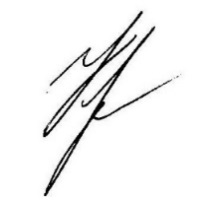 Начальник отдела культуры					                Н.В. Краскова№    п/пПоказатель (индикатор)Ед. измеренияЗначение показателяЗначение показателяЗначение показателя№    п/пПоказатель (индикатор)Ед. измеренияПлан (20_год)Факт(20_год)Комментарии при отклонении показателя1234561.1Доля населения Всеволожского муниципального района, охваченного библиотечным обслуживанием%8,24,8Снижение показателя связано с пандемией коронавируса и введенными ограничениями посещений1.2Доля населения Всеволожского муниципального района, участвующего 
в районных мероприятиях по развитию народного творчества%5,642,5Снижение показателя связано с пандемией коронавируса и введенными ограничениями на проведение мероприятий1.3Доля учащихся школ искусств - лауреатов и дипломантов региональных и международных конкурсов и фестивалей исполнительского искусства в общем числе обучающихся в школах искусств Всеволожского муниципального района%13,867,9Изменение показателя связано с увеличением участия в конкурсах учащимися школ искусств, проводимых в онлайн формате№    п/пПоказатель (индикатор)Ед. измеренияЗначение показателяЗначение показателяЗначение показателя№    п/пПоказатель (индикатор)Ед. измеренияПлан (20_год)Факт(20_год)Комментарии при отклонении показателя1234561.Среднее число книговыдач в расчете на 1 тыс. человек населения Экз.1 530838Снижение показателя связано с пандемией коронавируса и введенными ограничениями на работу библиотек и их посещение1.Объем книжного фонда общедоступных библиотек Всеволожского муниципального районаТыс. экз295301,6Увеличение показателя связано с поддержкой регионального бюджета№    п/пНаименование основного мероприятия программы (подпрограммы)Сумма расходов (руб.)Сумма расходов (руб.)Информация об исполнении мероприятия (пояснения о причинах неисполнения мероприятия)№    п/пНаименование основного мероприятия программы (подпрограммы)ПланФактИнформация об исполнении мероприятия (пояснения о причинах неисполнения мероприятия)123451Основное мероприятие «Развитие 
и модернизация библиотек»29 943 400,029 943 400,02Основное мероприятие «Развитие библиотечного обслуживания»500 000,0500 000,03Основное мероприятие «Комплектование книжных фондов библиотек муниципальных образований»3 597 800,03 597 800,0ИТОГО по подпрограмме34 041 20034 041 200№    п/пПоказатель (индикатор)Ед. измеренияЗначение показателяЗначение показателяЗначение показателя№    п/пПоказатель (индикатор)Ед. измеренияПлан (20_год)Факт(20_год)Комментарии при отклонении показателя1234561.2.1Среднее число участников культурно-досуговых формирований самодеятельного народного творчества в расчете на 1 тыс. человек населения Всеволожского муниципального районаЧел.47,535,0Снижение показателя связано с уменьшением числа участников клубных формирований в связи с пандемией и ограничением посещения учреждений№    п/пНаименование основного мероприятия программы (подпрограммы)Сумма расходов (руб.)Сумма расходов (руб.)Информация об исполнении мероприятия (пояснения о причинах неисполнения мероприятия)№    п/пНаименование основного мероприятия программы (подпрограммы)ПланФактИнформация об исполнении мероприятия (пояснения о причинах неисполнения мероприятия)12345Основное мероприятие «Создание условий для организации досуга, развитие местного традиционного народного художественного творчества, сохранения, возрождения и развития народных художественных промыслов»98 630 100,082 236 516,0Основное мероприятие: «Развитие общественной инфраструктуры»315 800,0315 790,0ИТОГО по подпрограмме:98 945 900,082 552 306,0№    п/пПоказатель (индикатор)Ед. измеренияЗначение показателяЗначение показателяЗначение показателя№    п/пПоказатель (индикатор)Ед. измеренияПлан (20_год)Факт(20_год)Комментарии при отклонении показателя1234561.3.1Доля детей - учащихся школ искусств, привлекаемых к участию в творческих мероприятиях различной направленности от общего числа учащихся школ искусств %82,975,4Снижение показателя связано с пандемией и сокращением участия в творческих мероприятиях№    п/пНаименование основного мероприятия программы (подпрограммы)Сумма расходов (руб.)Сумма расходов (руб.)Информация об исполнении мероприятия (пояснения о причинах неисполнения мероприятия)№    п/пНаименование основного мероприятия программы (подпрограммы)ПланФактИнформация об исполнении мероприятия (пояснения о причинах неисполнения мероприятия)12345Основное мероприятие "Поддержка дополнительного образования в сфере культуры"5 534 531,05 534 531,0ИТОГО по программе (подпрограмме)5 534 531,05 534 531,0№    п/пПоказатель (индикатор)Ед. измеренияЗначение показателяЗначение показателяЗначение показателя№    п/пПоказатель (индикатор)Ед. измеренияПлан (20_год)Факт(20_год)Комментарии при отклонении показателя1234561.4.1Отношение среднемесячной номинальной начисленной заработной платы работников муниципальных учреждений культуры к среднемесячной номинальной начисленной заработной плате в МО «Всеволожский муниципальный район» ЛО%100100-1.4.2Доля учреждений культуры и искусства, подведомственных администрации МО «Всеволожский муниципальный район», находящихся в удовлетворительном состоянии, от общего количества учреждений, подведомственных администрации МО «Всеволожский муниципальный район» ЛО%9090-№    п/пНаименование основного мероприятия программы (подпрограммы)Сумма расходов (руб.)Сумма расходов (руб.)Информация об исполнении мероприятия (пояснения о причинах неисполнения мероприятия)№    п/пНаименование основного мероприятия программы (подпрограммы)ПланФактИнформация об исполнении мероприятия (пояснения о причинах неисполнения мероприятия)12345Основное мероприятие "Развитие инфраструктуры и системы управления в сферах культуры и искусства"34 084 50026 776 723,5ИТОГО по подпрограмме34 084 50026 776 723,5